ՆՄՈՒՇԱՅԻՆ ԽՆԴԻՐՆԵՐՀամահայկական օլիմպիադա մաթեմատիկա առարկայից8-9 դասարաններ1. Գոյություն ունե՞ն այնպիսի և  ամբողջ թվեր, որոնց դեպքում ճիշտ լինի հետևյալ հավասարությունը.:2. Գտնել  A  բնական թիվը, եթե հետևյալ երեք պնդումներից երկուսը ճիշտ են, մեկը ՝ սխալ .ա) A+51 թիվը լրիվ քառակուսի է:բ) A-ի վերջին թվանշանը 1 է:գ) A-38 թիվը լրիվ քառակուսի է:3. Արամը, Կարենը և Տիգրանը մրցում էին, թե  ով շուտ կհասնի A կետից B կետը, որոնց միջև հեռավորությունը 100 մ է: Երբ Արամը հասավ B կետը, Կարենը նրանից հետ էր մնում 10 մ-ով, իսկ երբ Կարենը հասավ B կետը, Տիգրանը նրանից հետ էր մնում 10 մ-ով: Այն պահին, երբ Արամը հասավ B կետը, որքա՞ն էր Արամի և Տիգրանի միջև հեռավորությունը: (Մեկնարկը սկսել էին միաժամանակ, և ենթադրվում է, որ տղաները վազում էին հաստատուն արագություններով:)4. Լիլիթը, Անին, Սեդան և Ռիման մասնակցեցին լողի մրցույթի: Երբ նրանց հարցրին, թե ով որ տեղը զբաղեցրեց, Լիլիթը պատասխանեց.« Ես ոչ առաջինն էի, ոչ՝ վերջինը», Անին պատասխանեց. «Ես վերջինը չէի», Սեդան ասաց.«Ես առաջինն էի», իսկ Ռիման՝« Ես վերջինն էի»: Ո՞վ է զբաղեցրել առաջին տեղը, եթե հայտնի է, որ նրանցից մեկը ստել է:5. ABC եռանկյունում , և D կետը BC կողմի այնպիսի կետ է, որ : Ապացուցել, որ :6. Տրված է MN  տրամագծով կիսաշրջանագիծ, որին ներգծած են  Օ1 և O2 կենտրոններով միմյանց շոշափող տարբեր շառավիղներով երկու  շրջանագծեր, որոնց շոշափման կետերը կիսաշրջանագծի հետ համապատասխանաբար C և D կետերն են, իսկ MN տրամագծի հետ՝ B և A կետերը: Ապացուցել, որ ABCD քառանկյունը ներգծյալ է, այսինքն՝ ABCD քառանկյանը կարելի է արտագծել շրջանագիծ (տե՛ս գծագիրը) ։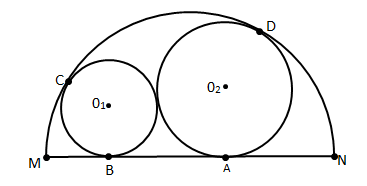 7, Նշված թվերից ո՞րը կարող է լինել երկու հաջորդական բնական թվերի արտադրյալի վերջին թվանշանը. 1) 2 2) 9 3) 7 4) այլ պատասխան 8. Տրված երկարությամբ հատվածների ո՞ր եռյակով է որոշվում եռանկյունը.1) 4սմ, 2 սմ, 6սմ 2) 4մ, 5մ, 6մ 3) 2սմ, 5 սմ, 7սմ, 4)3սմ, 4սմ, 8սմ9. Քանի՞ տասանիշ թիվ կա, որոնք բաժանվում են 9-ի և որոնց գրառման մեջ կա միայն 0 և 5 թվանշանները։ 1) 0 2) 1 3) 9 4) 8 10. Քանի՞ եռանիշ թիվ կա, որի կողք կողքի թվանշանները տարբեր են իրարից 1) 504 2)810 3) 648 4) 729 10-12 դասարաններԳտնել թվային արտահայտության արժեքը. : ( ցույց է տալիս  թվի ամբողջ մասը,այսինքն իրեն չգերազանցող ամենամեծ ամբողջ թիվը ):Լուծել համակարգը.Ապացուցել անհավասարությունը., որտեղ   և :Ընկերությունը կարող է աշխատանքի ընդունել մի մասնագիտությամբ  4 կնոջ, մյուս  մասնագիտությամբ՝ 6 տղամարդու, իսկ երրորդ մասնագիտությամբ՝ 3 մարդու՝ անկախ սեռից: Քանի՞ եղանակով կարելի է լրացնել ազատ աշխատատեղերը, եթե ընկերությանը դիմել են 14 հոգի՝ 6 կին և 8 տղամարդ: ABC եռանկյունում , և D կետը BC կողմի այնպիսի կետ է, որ : Գտնել -ն, եթե, :Տրված է MN  տրամագծով կիսաշրջանագիծ, որին ներգծած են  Օ1 և O2 կենտրոններով միմյանց շոշափող տարբեր շառավիղներով երկու  շրջանագծեր, որոնց շոշափման կետերը կիսաշրջանագծի հետ համապատասխանաբար C և D կետերն են, իսկ MN տրամագծի հետ՝  համապատասխանաբար B և A կետերը: Ապացուցել, որ DC և O2 Օ1 ուղիղները AB ուղղի հետ հատվում են միևնույն կետում (տե՛ս գծագիրը)։7, Նշված թվերից ո՞րը կարող է լինել երկու հաջորդական բնական թվերի արտադրյալի վերջին թվանշանը. 1) 2 2) 9 3) 7 4) այլ պատասխան 8. Տրված երկարությամբ հատվածների ո՞ր եռյակով է որոշվում եռանկյունը.1) 4սմ, 2 սմ, 6սմ 2) 4մ, 5մ, 6մ 3) 2սմ, 5 սմ, 7սմ, 4)3սմ, 4սմ, 8սմ9. Քանի՞ տասանիշ թիվ կա, որոնք բաժանվում են 9-ի և որոնց գրառման մեջ կա միայն 0 և 5 թվանշանները։ 1) 0 2) 1 3) 9 4) 8 10. Քանի՞ եռանիշ թիվ կա, որի կողք կողքի թվանշանները տարբեր են իրարից 1) 504 2)810 3) 648 4) 729 11. Տրված անկյունների ո՞ր եռյակով է որոշվում եռանիստ անկյան հարթ անկյունները.1) 120; 120; 120 2)125; 135; 105 3)120; 60; 75 4) 135; 60; 30